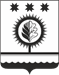 В соответствии со статьей 37 Федерального закона от 06.10.2003 № 131-ФЗ «Об общих принципах организации местного самоуправления в Российской Федерации, Законом Чувашской Республики от   05.10.2007  № 62 «О  муниципальной   службе  в Чувашской  Республике», Уставом Шумерлинского муниципального округа Чувашской Республики, Собрание депутатов Шумерлинского муниципального округа Чувашской Республики решило:1. Внести в решение Собрания депутатов Шумерлинского муниципального округа Чувашской Республики от 20.12.2021 № 4/5 «Об утверждении структуры администрации Шумерлинского муниципального округа Чувашской Республики» следующие изменения:1.1. приложение № 1 изложить в новой редакции согласно приложению № 1 к настоящему решению;1.2. приложение № 2 изложить в новой редакции согласно приложению № 2 к настоящему решению.2. Настоящее решение вступает в силу после его официального опубликования в периодическом печатном издании «Вестник Шумерлинского муниципального округа», подлежит размещению на официальном сайте Шумерлинского муниципального округа в информационно-телекоммуникационной сети «Интернет».Врио главы администрацииШумерлинского муниципального округаЧувашской Республики                                                                                       Д.И. ГоловинПриложение № 1к решению Собрания депутатов Шумерлинского муниципального округа от 28.12.2022 № 20/5«Приложение № 1к решению Собрания депутатов Шумерлинского муниципального округа от 20.12.2021 № 4/5СТРУКТУРААдминистрации Шумерлинского муниципального округа  Чувашской  РеспубликиГлава Шумерлинского муниципального округа 1 1.	Управляющий делами - начальник отдела организационно - контрольной  и  кадровой работы 1.1. Отдел организационно - контрольной и кадровой работы1.2. Отдел правового обеспечения1.3. Отдел информационных технологий1.4. Военно - учетный стол2.	Заместитель главы администрации - начальник отдела сельского хозяйства и  экологии 2.1. Отдел сельского хозяйства и экологии2.2. Отдел экономики, земельных и имущественных  отношений3.	Заместитель главы администрации - начальник отдела  образования, спорта  и молодёжной  политики3.1. Отдел образования, спорта и молодёжной политики3.2. Сектор культуры и архивного дела3.3. Комиссия по делам несовершеннолетних и защите их прав3.4. Организация и  осуществление  деятельности  по опеке и попечительству4.	Первый заместитель главы администрации - начальник Управления по благоустройству и развитию территорий 4.1. Отдел строительства, дорожного хозяйства и  ЖКХ4.2. Большеалгашинский  территориальный отдел4.3. Егоркинский территориальный отдел4.4. Красноооктябрьский  территориальный отдел4.5. Магаринский территориальный отдел4.6. Нижнекумашкинский территориальный отдел4.7. Русско - Алгашинский территориальный отдел4.8. Торханский  территориальный отдел4.9. Туванский территориальный отдел4.10. Ходарский  территориальный отдел4.11. Шумерлинский территориальный отдел4.12. Юманайский  территориальный  отдел5.   Финансовый  отдел6.  Сектор по делам гражданской обороны,  чрезвычайных  ситуаций и специальных программ7.  Советник главы администрации по работе с молодежью_______________________1  Глава муниципального образования не входит в структуру Администрации, является должностным лицом, которому подчиняются должностные лица и структурные подразделения первого уровня.»Приложение № 2к решению Собрания депутатов Шумерлинского муниципального округа от 28.12.2022 № 20/5Приложение № 2к решению Собрания депутатов Шумерлинского муниципального округа от 20.12.2021 № 4/5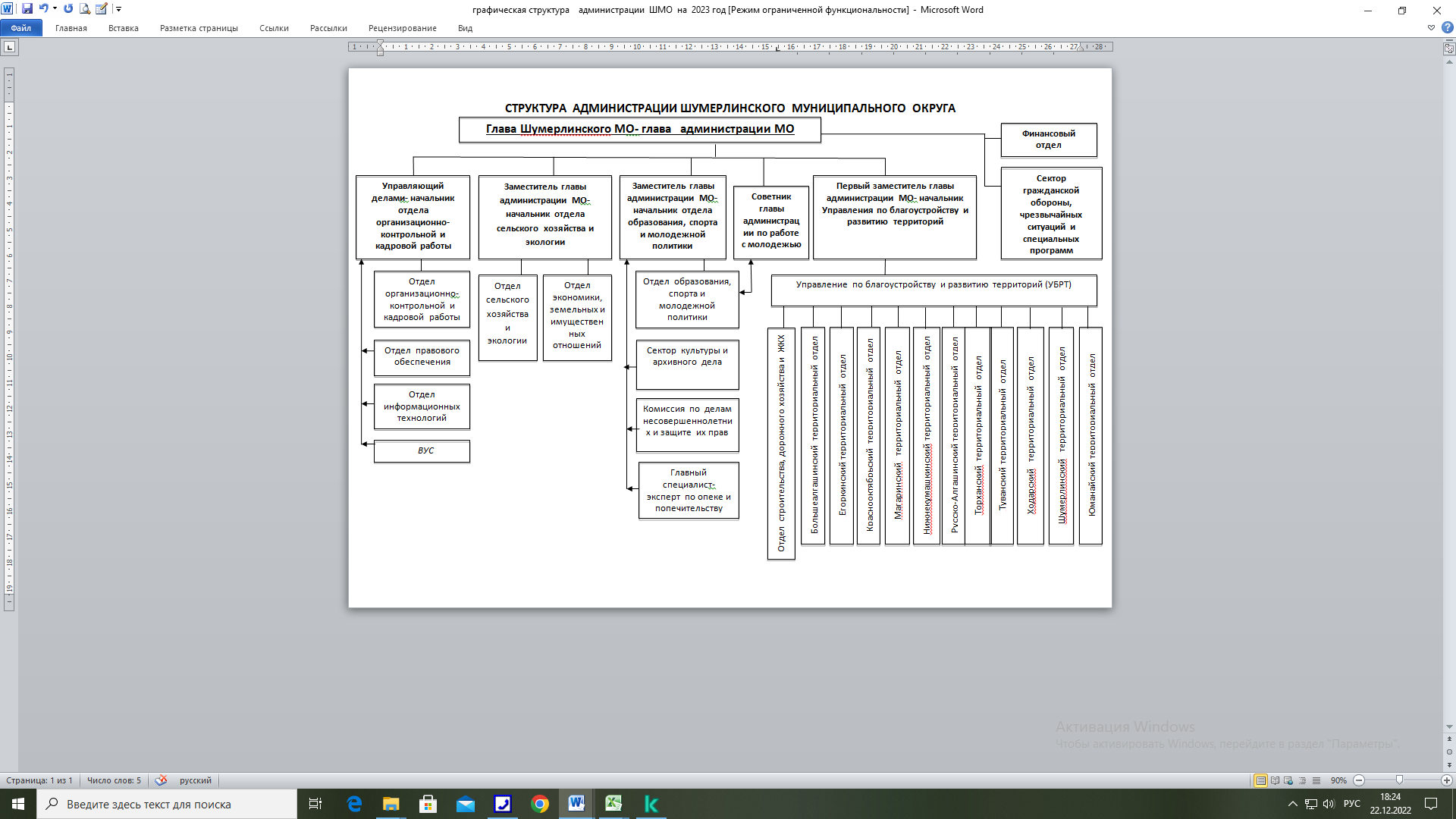 ».ЧĂВАШ РЕСПУБЛИКИЧУВАШСКАЯ РЕСПУБЛИКАÇĚМĚРЛЕ МУНИЦИПАЛЛĂОКРУГĔН ДЕПУТАТСЕН ПУХĂВĚЙЫШĂНУ28.12.2022 20/5 №Çемěрле хулиСОБРАНИЕ ДЕПУТАТОВШУМЕРЛИНСКОГО МУНИЦИПАЛЬНОГО ОКРУГАРЕШЕНИЕ28.12.2022 № 20/5город ШумерляО внесении  изменений в решение Собрания депутатов Шумерлинского муниципального округа Чувашской Республики от 20.12.2021 № 4/5 «Об утверждении структуры администрации Шумерлинского муниципального округа Чувашской Республики»Председатель Собрания депутатов Шумерлинского муниципального округаЧувашской Республики                                    Б.Г. Леонтьев